Ferrara, 21 marzo 2022BOLLETTINO AGGIORNAMENTO SITUAZIONE CORONAVIRUS NELLA PROVINCIA DI FERRARA (dove non indicato i dati sono riferiti al 18, 19, 20 marzo 2022)I dati comunicati (raccolti dal Dipartimento di Sanità Pubblica dell’Azienda Usl e dalla Direzione Medica dell’Azienda Ospedaliero-Universitaria di Ferrara) si riferiscono alla fotografia scattata nell’arco delle 24 ore antecedenti questo comunicato (laddove non è indicato diversamente). 1. AGGIORNAMENTO DECESSI COVID+ NEGLI OSPEDALI DELLA PROVINCIA E ALL’OSPEDALE DI CONA COMUNICATI NEI GIORNI DIsabato 18, domenica 19, lunedì 20 marzo 2022 DECESSI COMUNICATI SABATO 18 MARZO__DECESSI COMUNICATI DOMENICA 19 MARZOOspite di strutturaDECESSI COMUNICATI LUNEDI’ 20 MARZO__Dati forniti dalla Direzione Medica OSPFE e dal Dipartimento di Sanità Pubblica USLSTORICO DECESSI2. NUOVI RICOVERI DI PERSONE “COVID+” ALL’OSPEDALE DI CONA (dato relativo alla giornate del 18, 19, 20 marzo)Dati forniti dalla Direzione Medica OSPFESITUAZIONE POSTI LETTOOSPEDALE DI CONASITUAZIONE POSTI LETTO COVIDOSPEDALE DI CONA (aggiornato alla prima mattinata di OGGI) *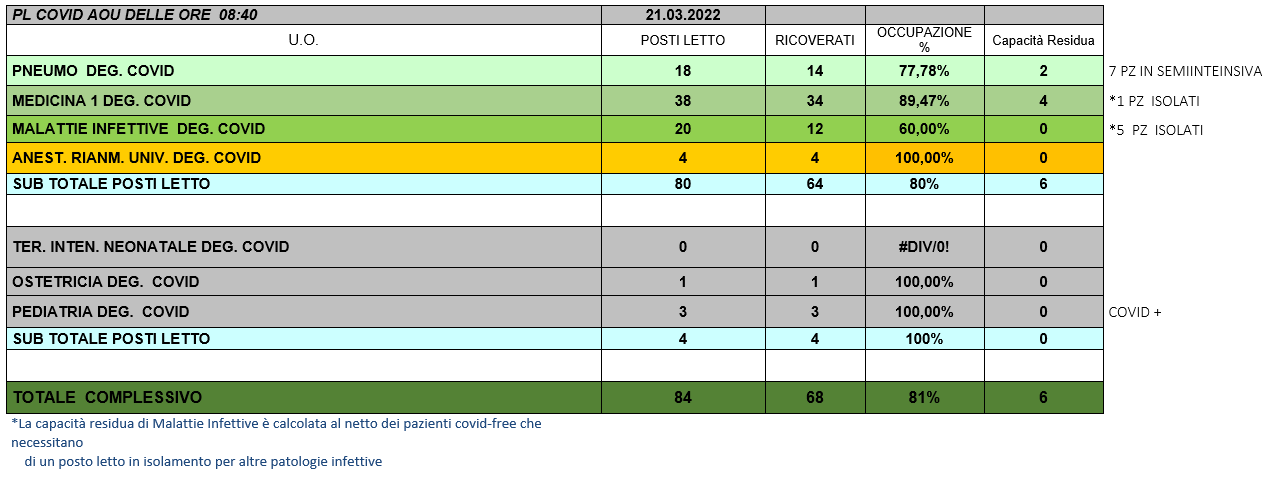 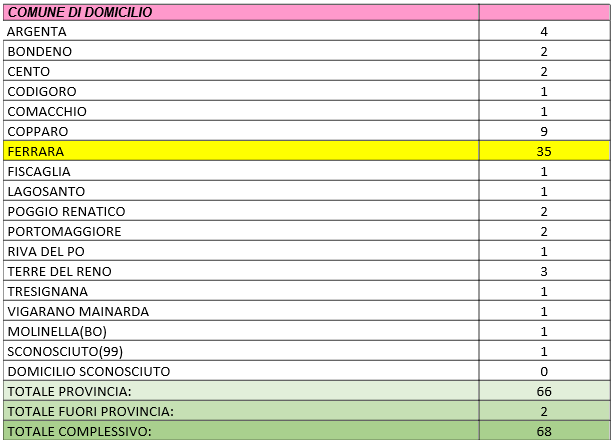 * La dotazione dei posti letto destinati a pazienti Covid dell’Ospedale di Cona, nel caso di necessità, può essere aumentata fino a 212 (di cui 28 per le Terapie Intensive) come previsto dal Piano Provinciale realizzato in collaborazione con l’Azienda Usl.Dati forniti della Direzione delle Professioni OSPFESITUAZIONE POSTI LETTOOSPEDALE DEL DELTA E DI CENTOSITUAZIONE POSTI LETTO COVIDOSPEDALI DEL DELTA E CENTO (aggiornato alla prima mattinata di OGGI) *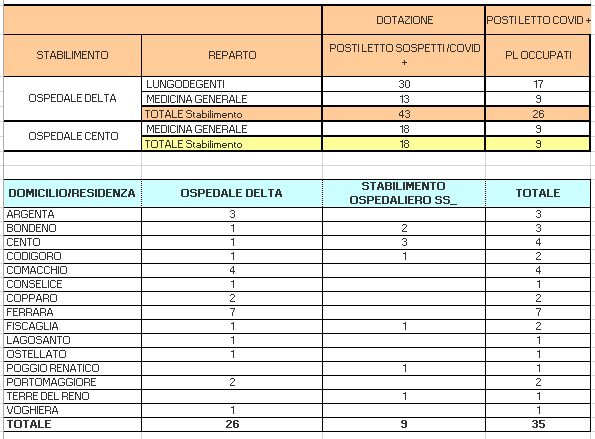 * La dotazione dei posti letto destinati a pazienti Covid da parte dell’Azienda Usl di Ferrara, nel caso di necessità, può essere aumentata fino a 182 (di cui 90 all’ospedale di Cento e 22 all’ospedale del Delta), comprensivi di 26 posti fra Terapie Intensive e Sub Intensive con un possibile aumento di ulteriore 10 posti in Terapia Intensiva.Dati forniti dall’Azienda Usl di Ferrara3. TAMPONI SUI CITTADINIREFERTATI NELLE GIORNATE DEL18, 19, 20 MARZO 2022				1		    	   TOTALI ESITO TAMPONI POSITIVI ARRIVATI NELLE ULTIME 24 ORE: 2200 casi provenienti da focolai e 220 da casi sporadici0 casi importati dall’estero, 0 da altra regione* !!Prestare attenzione!! Questo dato non comprende il numero di persone “positive” o sospette che, nelle ultime 24 ore, sono state ricoverate in ospedale e neppure quelle positive al proprio domicilio (TABELLA 2). Il dato non è confrontabile con la TABELLA 2 in quanto i risultati dei tamponi potrebbero essere arrivati in tempi diversi e non necessariamente nella data esaminata.Dati forniti dal Dipartimento di Sanità Pubblica dell’Usl di Ferrara.TOTALE TAMPONI REFERTATIDAL LABORATORIO UNICO PROVINCIALE DELL’OSPEDALE DI CONA(dati relativi a ieri)Per numero totale si deve intendere la somma di tutti i tamponi arrivati a Cona a qualsiasi titolo e per qualsiasi esigenza clinica, preventiva o epidemiologica. Quindi questo numero comprenderà gli interni ricoverati, i pronto soccorsi, i pre operatori, i dipendenti (sia AOSP che AUSL), più tutta l'area territoriale (igiene pubblica, drive through, scuole, CRA, USCA, operatori di case di cura ecc.). In questo numero sono compresi anche i tamponi di controllo eseguiti sulle persone già positive. I tamponi vengono analizzati h.24Tamponi refertati: 611Dati forniti dal Laboratorio Provinciale dell’Ospedale di Cona di Ferrara.TOTALE CASI POSITIVI DALL’INIZIO DELLA PANDEMIA E FINO ALLA DATA ODIERNAIN PROVINCIA DI FERRARAn. 85.614di cui 3.476 residenti fuori provinciaDati forniti dal Dipartimento di Sanità Pubblica dell’Usl di Ferrara.4. PERSONE ENTRATE INISOLAMENTO DOMICILIARE NEI GIORNI DI18, 19, 20 MARZO 2022Dati forniti dal Dipartimento di Sanità Pubblica dell’Usl di Ferrara.5. PERSONE USCITEDALL’ISOLAMENTO DOMICILIARE O DALLASORVEGLIANZA TELEFONICA NEI GIORNI DI18, 19, 20 MARZO 2022Dati forniti dal Dipartimento di Sanità Pubblica dell’Usl di Ferrara.6. PERSONE DIMESSE (positive o non positive) e TRASFERITE (in altro reparto ospedaliero o in altra struttura, positivi o no) DALL’OSPEDALE DI CONA(dati relativi ai giorni del 18, 19, 20 marzo 2022)7 pazienti dimessi/trasferiti nella giornata del 11 marzo.5 pazienti dimessi/trasferiti nella giornata del 12 marzo.2 paziente dimesso/trasferito nella giornata del 6 marzo.Dati forniti dalla Direzione Medica dell’Ospedale di Cona di Ferrara.7. PERSONE CLINICAMENTE GUARITEPazienti che, da Covid+, hanno avuto il tampone negativo secondo le disposizioni del MinisteroNEI GIORNI DI18, 19, 20 MARZO 2022Dati forniti dal Dipartimento di Sanità Pubblica dell’Usl di Ferrara.8. RIEPILOGO DEI TEST RAPIDI E TAMPONI ESEGUITI SUGLI OPERATORI DELL'AZIENDA USLE DELLE CASE RESIDENZE PER ANZIANI (CRA) DELLA PROVINCIA DI FERRARAdati aggiornati al 9 marzo 2022 sono consultabili sul sito dell’Azienda Usl di Ferrara a questo link:  https://www.ausl.fe.it/test-rapidi-e-tamponi-eseguiti-sugli-operatori-dellazienda-usl-e-delle-case-residenza-anziani-cra I DATI VERRANNO AGGIORNATI PERIODICAMENTEAttualmente 26 dipendenti risultano positivi.Dati forniti dal dott. Nardini, Direttore Servizio Prevenzione e Protezione9. SITUAZIONE MONITORAGGIO PERSONALE DIPENDENTE A MEZZO DI TAMPONE NASO-OROFARINGEO OSPEDALE DI CONAQuesti dati si riferiscono ai tamponi eseguiti dall’Azienda Ospedaliero – Universitaria di Ferrara sui dipendenti e dai test eseguiti dai dipendenti da percorso extra ospedaliero. Di seguito gli aggiornamenti.	ULTIMO AGGIORNAMENTO AL 17 MARZO 2022	Attualmente 63 dipendenti risultano positiviDati forniti dal Servizio di Medicina del Lavoro dell’Ospedale di Cona.10. VACCINO ANTI COVID: SITUAZIONE DEL PERSONALE DELLE AZIENDE SANITARIE E DELLE CRA DEL TERRITORIO FERRRESE(dato relativo a ieri + dato storico)Vaccinazioni effettuate a Ferrara ieri:299- PRIME DOSI: 10- SECONDE DOSI: 84 - DOSI ADDIZIONALI: 202QUARTE DOSI: 3Totale vaccinazioni effettuate dal 27 dicembre 2020 a ieri: 804.645- PRIME DOSI: 298.198- 	SECONDE DOSI: 289.766- DOSI ADDIZIONALI: 216.034QUARTE DOSI: 647Dati forniti dall’Azienda USL di FerraraLEGENDA__ Dato ultimo aggiornamento (relativo solo ai decessi)__ Dato storico__ Dato non aggiornato1. TOTALE PERSONE COVID+ DECEDUTENumero persone positive al Covid decedute negli ospedali e territorio della provincia42. TOTALE RICOVERI ALL’OSPEDALE DI CONA *8 ricoveri in degenza non intensiva di cui 1 in Terapia Intensiva8*3. TOTALE TAMPONI RISULTATI POSITIVINumero di casi COVID POSITIVI refertati ieri per l’intera provincia di Ferrara(dato relativo alla giornata di ieri)2204. TOTALE CASI ENTRATI IN ISOLAMENTO DOMICILIARENELLE ULTIME 24 OREPersone che sono state a contatto con una persona COVID positiva ma non hanno ancora fatto il tampone e non hanno sintomi1645. TOTALE PAZIENTI USCITI DALL’ISOLAMENTODOMICILIARE O DALLA SORVEGLIANZA ATTIVA(dato relativo alla giornata di ieri)926. TOTALE PAZIENTI COVID DIMESSI/TRASFERITINumero di persone COVID dimesse (positive o no) dall’ospedale di Cona(dato relativo alla giornata di ieri)27. PERSONE CLINICAMENTE GUARITE COMUNICATE DA DSPPazienti che, da Covid+, hanno avuto tampone negat. Secondo disposizioni Ministero(dato relativo alla giornata di ieri)828. PERSONALE USL ATTUALMENTE POSITIVO PRESSO LE STRUTTURE DELLA PROVINCIA DI FERRARA(dato aggiornato alla giornata del 9 marzo 2022)269. PERSONALE S. ANNA ATTUALMENTE POSITIVO(dato aggiornato alla giornata del 17 marzo 2022)6310. VACCINO ANTI COVID: TOTALE VACCINAZIONI EFFETTUATE SUL TERRITORIO FERRESE(dato relativo al periodo dal 27 dicembre 2020 a ieri)804.645SESSOANNORESIDENZALUOGO DEL RICOVEROINGRESSO IN OSPEDALEDATA DEL DECESSOPATOLOGIE PREGRESSE--------------SESSOANNORESIDENZALUOGO DEL RICOVEROINGRESSO IN OSPEDALEDATA DEL DECESSOPATOLOGIE PREGRESSEDonna *1947TresignanaOspedale di Cona13.03.202219.03.2022SiSESSOANNORESIDENZALUOGO DEL RICOVEROINGRESSO IN OSPEDALEDATA DEL DECESSOPATOLOGIE PREGRESSEDonna1946San Giovanni in Persiceto (BO)Ospedale di Cento--18.03.2022SiDonna1936CodigoroOspedale del Delta--18.03.2022SiUomo1934ArgentaOspedale del Delta--19.03.2022SiDonna1929GoroOspedale di Cona15.03.202220.03.2022Si         UOMO                DONNA         TOT.         UOMO                DONNA         TOT.         UOMO                DONNA         TOT.STRUTTURA No CovidArgenta435194392Bondeno2328517Cento705812812Codigoro282351142Comacchio533083121Copparo2718458Ferrara1972194161403Fiscaglia21254616Goro9514Jolanda Di Savoia86146Lagosanto1141511Masi Torello3251Mesola1513282Ostellato101121121Poggio Renatico18163441Portomaggiore10112131Riva del Po1782521Terre Del Reno1514296Tresignana109195Vigarano Mainarda1015251Voghiera64101TOTALE6045701.17429513Fuori provincia238 Pieve di Cento, 3 Finale Emilia, Bologna, S. Pietro in Casale, Argelato, Castello d’Argile, Minerbio, 2 Alfonsine, Crevalcore, Baricella, Molinella, Sala Bolognese, Calderara di Reno272 Piacenza, 5 Molinella, 2 Baricella, 6 Finale Emilia, 4 Pieve di Cento, Bologna, S. Lazzaro di Savena, Galliera, 3 S. Giovanni in Persiceto, 2 Alfonsine5052(Pieve di Cento)Fuori regione8Sermide e Felonica, 3 Occhiobello, Vicenza, Andalo, Castagneto Carducci, Foggia4Serravalle a Po, Porto Tolle, Ospedaletto d’Alpinolo, Rovigo121Internazionale2Polonia, Cina2TOTALI6376011.23829615RICOVERATI A CONA18 marzoRICOVERATI A CONA18 marzoRICOVERATI A CONA18 marzoRICOVERATI A CONA18 marzoRICOVERATI A CONA19 marzoRICOVERATI A CONA19 marzoRICOVERATI A CONA19 marzoRICOVERATI A CONA20 marzoRICOVERATI A CONA20 marzoRICOVERATI A CONA20 marzoCovid +Terapia IntensivaTOTCovid +Terapia IntensivaTOTCovid +Terapia IntensivaTOTArgentaBondenoCento11CodigoroComacchioCopparo4411Ferrara6621(trasferito da reparto NO Covid intensivo)3FiscagliaGoroJolanda Di S.Lagosanto11Masi TorelloMesolaOstellatoPoggio Renatico11PortomaggioreRiva Del PoTerre Del Reno11TresignanaVigarano M.11VoghieraFuori provincia22TOTALI8--85--5718Esiti tamponi refertati il 18 marzoEsiti tamponi refertati il 18 marzoEsiti tamponi refertati il 19 marzoEsiti tamponi refertati il 19 marzoEsiti tamponi refertati il 20 marzoEsiti tamponi refertati il 20 marzoPos.Neg.Pos.Neg.Pos.Neg.Argenta1136121995Bondeno1332122191Cento19913222126Codigoro91551763Comacchio1527112883Copparo23412517113Ferrara12234013917410268Fiscaglia819592Goro15212Jolanda Di Savoia341Lagosanto57291Masi Torello21444Mesola711173Ostellato68962Poggio Renatico2296874Portomaggiore52981473Riva Del Po214141053Terre Del Reno4227771Tresignana31159102Vigarano Mainarda101891231Voghiera692671Fuori provincia24194TOTALI300769326400220109ISOLAMENTO DOMICILIARE18 marzoSOLAMENTO DOMICILIARE19 marzoSOLAMENTO DOMICILIARE20 marzoArgenta36108Bondeno32176Cento91139Codigoro1563Comacchio2778Copparo411412Ferrara34010087Fiscaglia1921Goro511Jolanda Di Savoia41Lagosanto713Masi Torello141Mesola1131Ostellato823Poggio Renatico2988Portomaggiore29104Riva Del Po145Terre Del Reno2275Tresignana11101Vigarano Mainarda1843Voghiera97TOTALI322232164CONCLUSIONE SORVEGLIANZAISOLAMENTO18 marzoCONCLUSIONE SORVEGLIANZAISOLAMENTO19 marzoCONCLUSIONE SORVEGLIANZAISOLAMENTO20 marzoArgenta483Bondeno11126Cento15363Codigoro38Comacchio15104Copparo10167Ferrara948248Fiscaglia113Goro31Jolanda Di Savoia1Lagosanto411Masi TorelloMesola622Ostellato933Poggio Renatico645Portomaggiore12104Riva Del Po332Terre Del Reno612Tresignana105Vigarano Mainarda1271Voghiera21TOTALI2332169218 MARZO18 MARZO18 MARZOFEMMINAMESOLA1967FEMMINAFERRARA1965FEMMINACOPPARO1944MASCHIOCOPPARO1933MASCHIOCILE1988MASCHIOFERRARA1955MASCHIOBONDENO193419 MARZO19 MARZO19 MARZOFEMMINACOPPARO1947MASCHIOTRESIGNANA1938FEMMINACOPPARO1952MASCHIOFERRARA1951MASCHIOCOMACCHIO193620 MARZO20 MARZO20 MARZOFEMMINAMESOLA2018FEMMINAGORO2007PERSONE GUARITE18 marzoPERSONE GUARITE19 marzoPERSONE GUARITE20 marzo Argenta341Bondeno1268Cento15142Codigoro55Comacchio1652Copparo9113Ferrara946546Fiscaglia123Goro3Jolanda Di Savoia1Lagosanto411Masi TorelloMesola421Ostellato842Poggio Renatico533Portomaggiore1276Riva Del Po412Terre Del Reno711Tresignana841Vigarano Mainarda782Voghiera2Fuori provincia721TOTALE FERRARA23415082